	21 July 2015Team Mercia Polo ShirtWe are building an order for poolside shirts which will be placed with the supplier in August, please submit your order to the relevant contact in your home club along with payment before you go on holiday, orders will close on the 7th August, clubs collated orders and payment must be in with Team Mercia no later than the 14th.	Leamington – Shaun O’Brien	Nuneaton – Sue Newman	Stratford – Joy BeamerThis will be the last order before the Midland & National SC Championships this Winter so please make sure you get your order in now.  Indicate clearly the Size, Qty and any ‘NAME’ for the rear of the shirt in Block Capitals please.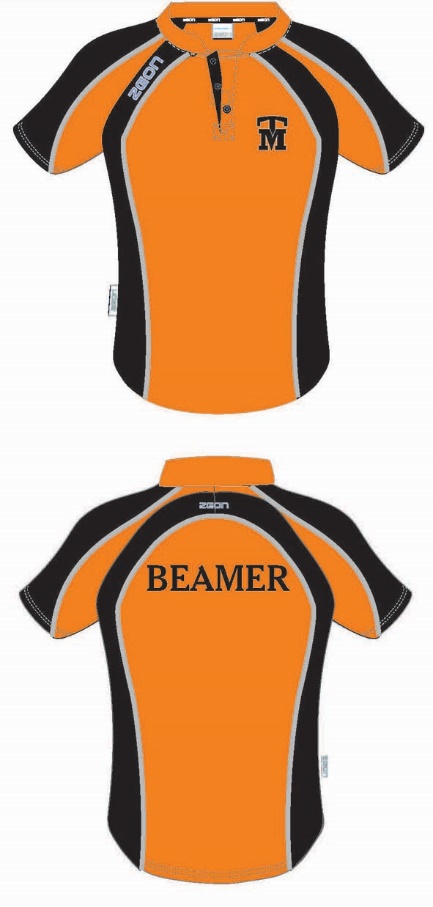 The hats are already stocked at each of Leamington, Stratford and Nuneaton.Ordered by:SizeQtyRear NameTotal CostChildAdultPolo ShirtZeon Performance Poolside Shirt £    18.50  £    22.00 Polo ShirtName £       2.50  £       2.50 Plain Black ShortsPlain Black ShortsOwn sourceOwn sourceHat Hat £6.00£6.00